ROTINA DO TRABALHO PEDAGÓGICO – Turma: Etapa 1-B ** Prof.ª VÂNIA BISCIONE *** PRÉ-ESCOLA “Farid Salomão”ATIVIDADES PRESENCIAIS – 29/11 a 03/12 de 2021******************************SEGUNDA-FEIRATERÇA-FEIRAQUARTA-FEIRAQUINTA-FEIRASEXTA-FEIRAROTINA INICIAL- SORTEIO DO AJUDANTE DO DIA (EXPLORAR O NOME, CONTAR OS AMIGUINHOS DA SALA);- LEITURA DOS COMBINADOS DA SALA E DOS PROTOCOLOS SANITÁRIOS;- LEITURA DO ALFABETO;- LEITURA DAS VOGAIS;- LEITURA DOS NÚMEROS;- COLORIR O CALENDÁRIO;- RECONHECIMENTO DAS FORMAS GEOMÉTRICAS;- HORA DA HISTÓRIA: “A OVELHA DORINHA”. ROTINA INICIAL- SORTEIO DO AJUDANTE DO DIA (EXPLORAR O NOME, CONTAR OS AMIGUINHOS DA SALA);- LEITURA DOS COMBINADOS DA SALA E DOS PROTOCOLOS SANITÁRIOS;- LEITURA DO ALFABETO;- LEITURA DAS VOGAIS;- LEITURA DOS NÚMEROS;- COLORIR O CALENDÁRIO;- RECONHECIMENTO DAS FORMAS GEOMÉTRICAS;- HORA DA HISTÓRIA: “A VAQUINHA LUDIMILA”.ROTINA INICIAL- SORTEIO DO AJUDANTE DO DIA (EXPLORAR O NOME, CONTAR OS AMIGUINHOS DA SALA);- LEITURA DOS COMBINADOS DA SALA E DOS PROTOCOLOS SANITÁRIOS;- LEITURA DO ALFABETO;- LEITURA DAS VOGAIS;- LEITURA DOS NÚMEROS;- COLORIR O CALENDÁRIO;- RECONHECIMENTO DAS FORMAS GEOMÉTRICAS;- HORA DA HISTÓRIA: “OS LEITÕES TINHO E QUINHO”.ROTINA INICIAL- SORTEIO DO AJUDANTE DO DIA (EXPLORAR O NOME, CONTAR OS AMIGUINHOS DA SALA);- LEITURA DOS COMBINADOS DA SALA E DOS PROTOCOLOS SANITÁRIOS;- LEITURA DO ALFABETO;- LEITURA DAS VOGAIS;- LEITURA DOS NÚMEROS;- COLORIR O CALENDÁRIO;- RECONHECIMENTO DAS FORMAS GEOMÉTRICAS;- HORA DA HISTÓRIA: “DONA ISMELDA E SEUS PINTINHOS”.ROTINA INICIAL- SORTEIO DO AJUDANTE DO DIA (EXPLORAR O NOME, CONTAR OS AMIGUINHOS DA SALA);- LEITURA DOS COMBINADOS DA SALA E DOS PROTOCOLOS SANITÁRIOS;- LEITURA DO ALFABETO;- LEITURA DAS VOGAIS;- LEITURA DOS NÚMEROS;- COLORIR O CALENDÁRIO;- RECONHECIMENTO DAS FORMAS GEOMÉTRICAS;- HORA DA HISTÓRIA: “A FAMÍLIA DO COELHO TIBÚRCIO”.ATIVIDADE DE HOJE- TERMINE DE PINTAR O DESENHO, RECORTE A QUANTIDADE DE MAÇÃS PEDIDA E COLE NA ÁRVORE.(TRABALHANDO O NÚMERO 6)Aula de ARTE (Prof. Juliano)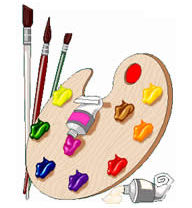 ATIVIDADE DE HOJE- TERMINE DE PINTAR O DESENHO, RECORTE A QUANTIDADE DE MAÇÃS PEDIDA E COLE NA ÁRVORE.(TRABALHANDO O NÚMERO 8)Aula de MÚSICA(Prof. Juliano)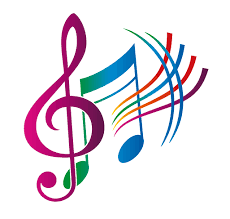 ATIVIDADE DE HOJE- TERMINE DE PINTAR O DESENHO, RECORTE A QUANTIDADE DE MAÇÃS PEDIDA E COLE NA ÁRVORE.(TRABALHANDO O NÚMERO 10)CONTINUAÇÃO DA ATIVIDADE DE HOJEATIVIDADE DE HOJE- TERMINE DE PINTAR O DESENHO, RECORTE A QUANTIDADE DE MAÇÃS PEDIDA E COLE NA ÁRVORE.(TRABALHANDO O NÚMERO 7)Aula de ED. FÍSICA (Prof.ª Gleysse)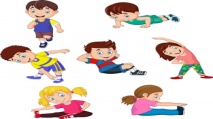 ATIVIDADE DE HOJE- TERMINE DE PINTAR O DESENHO, RECORTE A QUANTIDADE DE MAÇÃS PEDIDA E COLE NA ÁRVORE.(TRABALHANDO O NÚMERO 9)BrinquedotecaCONTINUAÇÃO DA ATIVIDADE DE HOJECONTINUAÇÃO DA ATIVIDADE DE HOJECONTINUAÇÃO DA ATIVIDADE DE HOJECONTINUAÇÃO DA ATIVIDADE DE HOJEHTPC(15h50min às 17h30min)(Horário de Trabalho Pedagógico Coletivo) - Destinado à formação e Reunião com Equipe Pedagógica.Cama Elástica/CasinhaParqueVídeo/JogosBibliotecaHTPC(15h50min às 17h30min)(Horário de Trabalho Pedagógico Coletivo) - Destinado à formação e Reunião com Equipe Pedagógica.LIÇÃO DE CASACOMPLETANDO PALAVRAS COM VOGAIS- ALFABETO/TENTE COPIAR:- COMPLETE COM AS VOGAIS:LIÇÃO DE CASATRABALHANDO O NÚMERO 6- PINTE AS FOCAS EM QUE APARECE O NÚMERO 6.- CARMEM E JOSÉ GANHARAM DE PRESENTE DE ANIVERSÁRIO UM PASSEIO AO ZOOLÓGICO.AGORA CONTE E RESPONDA: - QUANTAS FOCAS ELES VIRAM BRINCANDO NO TANQUE DE ÁGUA DO ZOOLÓGICO?LIÇÃO DE CASATRABALHANDO O NÚMERO 7- PINTE OS OVOS EM QUE APARECE O NÚMERO 7.- A GALINHA DO VIZINHO BOTA OVO AMARELINHO.AGORA CONTE E RESPONDA:- QUANTOS OVOS A GALINHA DO VIZINHO BOTOU?